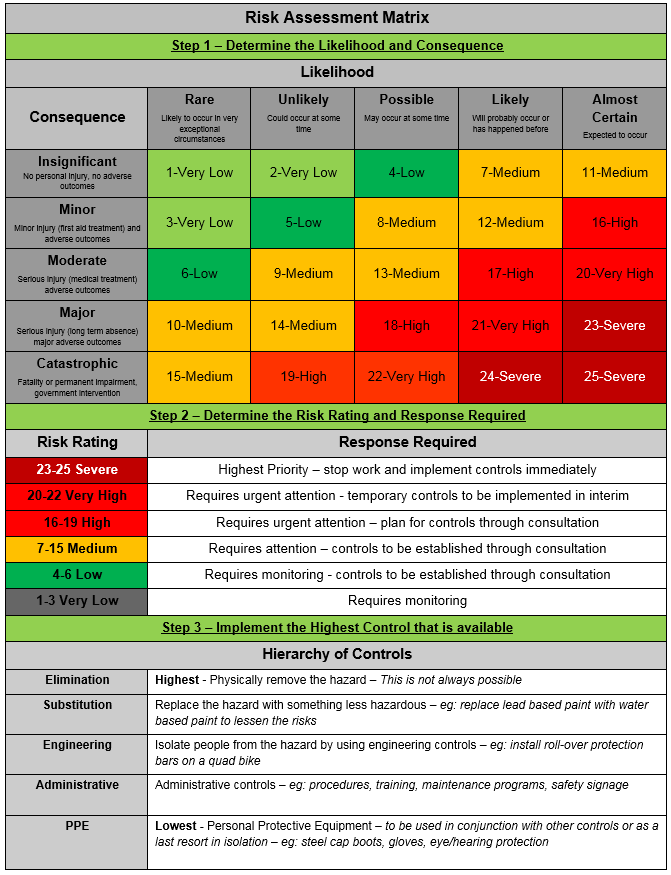 Inspection DetailsInspection DetailsInspection DetailsInspection DetailsInspection dateManagement RepresentativeInspection area/sStaff Representative/sWork Environment – Inside and Outside/Offices and WorkshopsWork Environment – Inside and Outside/Offices and WorkshopsWork Environment – Inside and Outside/Offices and WorkshopsYesNoWork areas cleanWork areas cleanWork areas cleanFloors clean, dry and free of refuseFloors clean, dry and free of refuseFloors clean, dry and free of refuseFloor coverings (including mats at doorways) do not pose any trip or health hazardsFloor coverings (including mats at doorways) do not pose any trip or health hazardsFloor coverings (including mats at doorways) do not pose any trip or health hazardsStairs clean, dry and free of refuseStairs clean, dry and free of refuseStairs clean, dry and free of refuseBins available and emptied regularly Bins available and emptied regularly Bins available and emptied regularly Walkways and stairs clear of obstructionsWalkways and stairs clear of obstructionsWalkways and stairs clear of obstructionsFloors/footpaths/work areas of an even surfaceFloors/footpaths/work areas of an even surfaceFloors/footpaths/work areas of an even surfaceThere is adequate working spaceThere is adequate working spaceThere is adequate working spaceStairs have handrailsStairs have handrailsStairs have handrailsUV protection is provided for outdoor tasks routinely performed by staffUV protection is provided for outdoor tasks routinely performed by staffUV protection is provided for outdoor tasks routinely performed by staffAirborne contaminants/odours are controlledAirborne contaminants/odours are controlledAirborne contaminants/odours are controlledAdequate safety signage is in placeAdequate safety signage is in placeAdequate safety signage is in placeExposure to moving machinery/plant/equipment is eliminated or controlledExposure to moving machinery/plant/equipment is eliminated or controlledExposure to moving machinery/plant/equipment is eliminated or controlledExposure to falling objects (from shelves or elevated work platforms) is eliminated or controlledExposure to falling objects (from shelves or elevated work platforms) is eliminated or controlledExposure to falling objects (from shelves or elevated work platforms) is eliminated or controlledNoise levels are controlled so that Workers do not have to shout to be heardNoise levels are controlled so that Workers do not have to shout to be heardNoise levels are controlled so that Workers do not have to shout to be heardThere are no moisture/rain water leaksThere are no moisture/rain water leaksThere are no moisture/rain water leaksVentilation is adequate/comfortable for Workers in all seasonsVentilation is adequate/comfortable for Workers in all seasonsVentilation is adequate/comfortable for Workers in all seasonsRestricted areas are secureRestricted areas are secureRestricted areas are secureHazardous areas clearly definedHazardous areas clearly definedHazardous areas clearly definedIs COVID signage in your building up to date? Contact EBE if out of date.Is COVID signage in your building up to date? Contact EBE if out of date.Is COVID signage in your building up to date? Contact EBE if out of date.Domestic waste is disposed of appropriately in bins supplied, to prevent health issues relating consumption by rodents or insectsDomestic waste is disposed of appropriately in bins supplied, to prevent health issues relating consumption by rodents or insectsDomestic waste is disposed of appropriately in bins supplied, to prevent health issues relating consumption by rodents or insectsHording is not evidentHording is not evidentHording is not evidentVehicle traffic areas and loading docks are clear and functional.Vehicle traffic areas and loading docks are clear and functional.Vehicle traffic areas and loading docks are clear and functional.Safety Hazard IdentifiedControl MeasureEntered into SkyTrust Entered into SkyTrust Computer Workstation ErgonomicsComputer Workstation ErgonomicsComputer Workstation ErgonomicsYesNoWHS F019 Computer Workstation Ergonomic Checklist has been promoted for use by all staffWHS F019 Computer Workstation Ergonomic Checklist has been promoted for use by all staffWHS F019 Computer Workstation Ergonomic Checklist has been promoted for use by all staffSafety Hazard IdentifiedControl MeasureEntered into SkyTrustEntered into SkyTrustManual HandlingManual HandlingManual HandlingYesNoRepetitive movement tasks are eliminated or other controls are in placeRepetitive movement tasks are eliminated or other controls are in placeRepetitive movement tasks are eliminated or other controls are in placeOver reaching/strained positions are eliminated or other controls are in placeOver reaching/strained positions are eliminated or other controls are in placeOver reaching/strained positions are eliminated or other controls are in placeHeavy lifting is eliminated or other controls are in placeHeavy lifting is eliminated or other controls are in placeHeavy lifting is eliminated or other controls are in placeHeavy objects are stored at approximately waist height if possibleHeavy objects are stored at approximately waist height if possibleHeavy objects are stored at approximately waist height if possibleTrollies are available for transporting heavy items (and the trolley is in good working order with surfaces suitable for trolley use)Trollies are available for transporting heavy items (and the trolley is in good working order with surfaces suitable for trolley use)Trollies are available for transporting heavy items (and the trolley is in good working order with surfaces suitable for trolley use)Safety Hazard IdentifiedControl MeasureEntered into SkyTrustEntered into SkyTrustWork From HomeWork From HomeWork From HomeYesNoAre there any staff whose primary place of work is off campus (‘working remotely’), or staff that work from home, under the supervision of the Manager responsible for this Checklist?Are there any staff whose primary place of work is off campus (‘working remotely’), or staff that work from home, under the supervision of the Manager responsible for this Checklist?Are there any staff whose primary place of work is off campus (‘working remotely’), or staff that work from home, under the supervision of the Manager responsible for this Checklist?If yes, have relevant staff completed WHS F031 Off Campus Workplace Inspection Checklist in the last 12 months? If yes, have relevant staff completed WHS F031 Off Campus Workplace Inspection Checklist in the last 12 months? If yes, have relevant staff completed WHS F031 Off Campus Workplace Inspection Checklist in the last 12 months? Safety Hazard IdentifiedControl MeasureEntered into SkyTrustEntered into SkyTrustLightingLightingLightingYesNoIs there adequate lighting for tasks performed?Is there adequate lighting for tasks performed?Is there adequate lighting for tasks performed?Is task lighting required?Is task lighting required?Is task lighting required?Are light covers in place and clean?Are light covers in place and clean?Are light covers in place and clean?Do any bulbs need to be replaced?Do any bulbs need to be replaced?Do any bulbs need to be replaced?Is there any glare from lighting or windows that makes work spaces difficult to work in?Is there any glare from lighting or windows that makes work spaces difficult to work in?Is there any glare from lighting or windows that makes work spaces difficult to work in?Safety Hazard IdentifiedControl MeasureEntered into SkyTrustEntered into SkyTrustStorage AreasStorage AreasStorage AreasYesNoAdequate storage facilities so there is no clutter or hording in work spacesAdequate storage facilities so there is no clutter or hording in work spacesAdequate storage facilities so there is no clutter or hording in work spacesDesignated storage areas are fit for purpose Designated storage areas are fit for purpose Designated storage areas are fit for purpose Storage racks — secure and boltedStorage racks — secure and boltedStorage racks — secure and boltedStorage areas clear of rubbishStorage areas clear of rubbishStorage areas clear of rubbishStorage areas are adequately ventilatedStorage areas are adequately ventilatedStorage areas are adequately ventilatedSafety Hazard IdentifiedControl MeasureEntered into SkyTrustEntered into SkyTrustWHS Notice BoardsWHS Notice BoardsWHS Notice BoardsYesNoAre there WHS notice boards* in the work space that all staff can see?Are there WHS notice boards* in the work space that all staff can see?Are there WHS notice boards* in the work space that all staff can see?Is the SafeWork NSW ‘If you get injured at work’ poster on each WHS notice board?Is the SafeWork NSW ‘If you get injured at work’ poster on each WHS notice board?Is the SafeWork NSW ‘If you get injured at work’ poster on each WHS notice board?* WHS notice boards should be clearly delegated as such, with no other materials on the board.* WHS notice boards should be clearly delegated as such, with no other materials on the board.* WHS notice boards should be clearly delegated as such, with no other materials on the board.* WHS notice boards should be clearly delegated as such, with no other materials on the board.* WHS notice boards should be clearly delegated as such, with no other materials on the board.Safety Hazard IdentifiedControl MeasureEntered into SkyTrustEntered into SkyTrustFirst Aid FacilitiesFirst Aid FacilitiesFirst Aid FacilitiesYesNoFirst Aid kit easily accessible and signposted First Aid kit easily accessible and signposted First Aid kit easily accessible and signposted First Aid supplies within their use by dateFirst Aid supplies within their use by dateFirst Aid supplies within their use by dateAre there adequate* trained first aid personnel in the work area?Are there adequate* trained first aid personnel in the work area?Are there adequate* trained first aid personnel in the work area?First Aid Officers displayed with contact numbersFirst Aid Officers displayed with contact numbersFirst Aid Officers displayed with contact numbersThere is a first aid kit that can be easily carried to assembly points in the event of evacuationThere is a first aid kit that can be easily carried to assembly points in the event of evacuationThere is a first aid kit that can be easily carried to assembly points in the event of evacuation* As a rule of thumb, there should be 1 First Aider for 50 occupants in low risk environments and 1 First Aider for 25 occupants in high risk environments and should take account of staff absenteeism and after hours utilisation of work areas.* As a rule of thumb, there should be 1 First Aider for 50 occupants in low risk environments and 1 First Aider for 25 occupants in high risk environments and should take account of staff absenteeism and after hours utilisation of work areas.* As a rule of thumb, there should be 1 First Aider for 50 occupants in low risk environments and 1 First Aider for 25 occupants in high risk environments and should take account of staff absenteeism and after hours utilisation of work areas.* As a rule of thumb, there should be 1 First Aider for 50 occupants in low risk environments and 1 First Aider for 25 occupants in high risk environments and should take account of staff absenteeism and after hours utilisation of work areas.* As a rule of thumb, there should be 1 First Aider for 50 occupants in low risk environments and 1 First Aider for 25 occupants in high risk environments and should take account of staff absenteeism and after hours utilisation of work areas.Safety Hazard IdentifiedControl MeasureEntered into SkyTrustEntered into SkyTrustEmergency PreparednessEmergency PreparednessEmergency PreparednessYesNoAre evacuation plans:Prominently displayed where staff and visitors will see?Accurately positioned so the map corresponds to position?Up to date (reflect floor plan, taking renovations/modifications in to account)?Are evacuation plans:Prominently displayed where staff and visitors will see?Accurately positioned so the map corresponds to position?Up to date (reflect floor plan, taking renovations/modifications in to account)?Are evacuation plans:Prominently displayed where staff and visitors will see?Accurately positioned so the map corresponds to position?Up to date (reflect floor plan, taking renovations/modifications in to account)?Is there adequate Building and Floor Warden coverage, considering flexible working arrangements? Building Warden for each building (with Deputy) and is there at least one Floor Warden on each floor?Is there adequate Building and Floor Warden coverage, considering flexible working arrangements? Building Warden for each building (with Deputy) and is there at least one Floor Warden on each floor?Is there adequate Building and Floor Warden coverage, considering flexible working arrangements? Building Warden for each building (with Deputy) and is there at least one Floor Warden on each floor?Warden details are up to date and displayed on the WHS notice boardWarden details are up to date and displayed on the WHS notice boardWarden details are up to date and displayed on the WHS notice boardIs there a designated Assembly Point and is it known by staff?Is there a designated Assembly Point and is it known by staff?Is there a designated Assembly Point and is it known by staff?Have the emergency wardens had training of any sort in the last twelve months?Have the emergency wardens had training of any sort in the last twelve months?Have the emergency wardens had training of any sort in the last twelve months?Has an evacuation drill been conducted in the last 12 months?Has an evacuation drill been conducted in the last 12 months?Has an evacuation drill been conducted in the last 12 months?Exit signs are lit and directions to exits are in placeExit signs are lit and directions to exits are in placeExit signs are lit and directions to exits are in placeExit doors easily opened from the insideExit doors easily opened from the insideExit doors easily opened from the insideEmergency exits, fire extinguishers and hoses unobstructedEmergency exits, fire extinguishers and hoses unobstructedEmergency exits, fire extinguishers and hoses unobstructedExtinguishers in place, clearly marked for the type of fire, and serviced 6 monthlyExtinguishers in place, clearly marked for the type of fire, and serviced 6 monthlyExtinguishers in place, clearly marked for the type of fire, and serviced 6 monthlyEmergency exits and stairs are free from obstructionsEmergency exits and stairs are free from obstructionsEmergency exits and stairs are free from obstructionsSafety Hazard IdentifiedControl MeasureEntered into SkyTrustEntered into SkyTrustElectrical Safety - InspectionElectrical Safety - InspectionElectrical Safety - InspectionYesNoAre all UNE supplied asset registered with the School or Directorate and have current electrical test and tag (retest date is still current)?Are all UNE supplied asset registered with the School or Directorate and have current electrical test and tag (retest date is still current)?Are all UNE supplied asset registered with the School or Directorate and have current electrical test and tag (retest date is still current)?Are personal electrical appliances approved for use on campus by UNE and the item recorded with a current test & tag on the School or Directorate electrical test & tag register.Are personal electrical appliances approved for use on campus by UNE and the item recorded with a current test & tag on the School or Directorate electrical test & tag register.Are personal electrical appliances approved for use on campus by UNE and the item recorded with a current test & tag on the School or Directorate electrical test & tag register.Plugs, cables, sockets, switches in good conditionPlugs, cables, sockets, switches in good conditionPlugs, cables, sockets, switches in good conditionExtension leads and power boards in a safe operating condition and free of damageExtension leads and power boards in a safe operating condition and free of damageExtension leads and power boards in a safe operating condition and free of damagePower boards are suitable for situation and each socket is individually switched to prevent arcing (double adaptors not recommended). No piggy backing power boards.Power boards are suitable for situation and each socket is individually switched to prevent arcing (double adaptors not recommended). No piggy backing power boards.Power boards are suitable for situation and each socket is individually switched to prevent arcing (double adaptors not recommended). No piggy backing power boards.Electrical leads positioned to avoid tripping and damage risksElectrical leads positioned to avoid tripping and damage risksElectrical leads positioned to avoid tripping and damage risksMobile electrical devices such as battery chargers are checked and free of damage including all laptops, tablets and phone chargersMobile electrical devices such as battery chargers are checked and free of damage including all laptops, tablets and phone chargersMobile electrical devices such as battery chargers are checked and free of damage including all laptops, tablets and phone chargersAll static power connections are free of dust build upAll static power connections are free of dust build upAll static power connections are free of dust build upSafety Hazard IdentifiedControl MeasureEntered into SkyTrustEntered into SkyTrustChemicals and Other Hazardous SubstancesChemicals and Other Hazardous SubstancesChemicals and Other Hazardous SubstancesYesNoAre there any chemicals/substances that are not for typical domestic use or greater than typical domestic size? Are there any chemicals/substances that are not for typical domestic use or greater than typical domestic size? Are there any chemicals/substances that are not for typical domestic use or greater than typical domestic size? If yes, are these chemicals registered in ChemWatch*?If yes, are these chemicals registered in ChemWatch*?If yes, are these chemicals registered in ChemWatch*?All substances are clearly labelled https://www.safework.nsw.gov.au/__data/assets/pdf_file/0016/50083/Labelling-of-workplace-hazardous-chemicals-COP.pdfAll substances are clearly labelled https://www.safework.nsw.gov.au/__data/assets/pdf_file/0016/50083/Labelling-of-workplace-hazardous-chemicals-COP.pdfAll substances are clearly labelled https://www.safework.nsw.gov.au/__data/assets/pdf_file/0016/50083/Labelling-of-workplace-hazardous-chemicals-COP.pdfGas cylinders clearly labelled, chained and separated during storage, and at least 3m away from ignition sourcesGas cylinders clearly labelled, chained and separated during storage, and at least 3m away from ignition sourcesGas cylinders clearly labelled, chained and separated during storage, and at least 3m away from ignition sourcesGas cylinders are transported appropriately with manual handling aides Gas cylinders are transported appropriately with manual handling aides Gas cylinders are transported appropriately with manual handling aides All chemicals/hazardous substances are appropriately stored and separated where necessaryAll chemicals/hazardous substances are appropriately stored and separated where necessaryAll chemicals/hazardous substances are appropriately stored and separated where necessaryThere are adequate waste disposal methods available and usedThere are adequate waste disposal methods available and usedThere are adequate waste disposal methods available and usedAppropriate signage is in placeAppropriate signage is in placeAppropriate signage is in placeSafety showers are available and are operationalSafety showers are available and are operationalSafety showers are available and are operationalSafety Showers are subject to regular testing and within 12 month dateSafety Showers are subject to regular testing and within 12 month dateSafety Showers are subject to regular testing and within 12 month dateSpill kits are available, adequately sized based on potential containment needs and maintained Spill kits are available, adequately sized based on potential containment needs and maintained Spill kits are available, adequately sized based on potential containment needs and maintained Bunding volume is sufficient based on Chemwatch inventory and bunding integrity meets requirementsBunding volume is sufficient based on Chemwatch inventory and bunding integrity meets requirementsBunding volume is sufficient based on Chemwatch inventory and bunding integrity meets requirements*ChemWatch is managed by Safety Advisor, Hazardous Substances and can be contacted on rhelfer@une.edu.au. *ChemWatch is managed by Safety Advisor, Hazardous Substances and can be contacted on rhelfer@une.edu.au. *ChemWatch is managed by Safety Advisor, Hazardous Substances and can be contacted on rhelfer@une.edu.au. *ChemWatch is managed by Safety Advisor, Hazardous Substances and can be contacted on rhelfer@une.edu.au. *ChemWatch is managed by Safety Advisor, Hazardous Substances and can be contacted on rhelfer@une.edu.au. Safety Hazard IdentifiedControl MeasureEntered into SkyTrustEntered into SkyTrustPlant, Tools and EquipmentPlant, Tools and EquipmentPlant, Tools and EquipmentYesNoIs there a SWMS or SOP in place for all mobile and fixed plant?Is there a SWMS or SOP in place for all mobile and fixed plant?Is there a SWMS or SOP in place for all mobile and fixed plant?Correct selection and use for workers tasks (observed at time of inspection)Correct selection and use for workers tasks (observed at time of inspection)Correct selection and use for workers tasks (observed at time of inspection)In good, clean working conditionIn good, clean working conditionIn good, clean working conditionStowed adequately when not in useStowed adequately when not in useStowed adequately when not in useAdequate equipment/plant/machinery guarding in placeAdequate equipment/plant/machinery guarding in placeAdequate equipment/plant/machinery guarding in placeNecessary PPE is available and in good working orderNecessary PPE is available and in good working orderNecessary PPE is available and in good working orderSafety Hazard IdentifiedControl MeasureEntered into SkyTrustEntered into SkyTrustWelding and Cutting Welding and Cutting Welding and Cutting YesNoWelding shields provided in welding areasWelding shields provided in welding areasWelding shields provided in welding areasAll leads, hoses, fittings, regulators undamagedAll leads, hoses, fittings, regulators undamagedAll leads, hoses, fittings, regulators undamagedFlashback arrestors meet Australian standards & are replaced every 12 months or current annual testing records by a competent person are availableThis must be confirmed for all oxy-acetylene & flammable gas applicationsFlashback arrestors meet Australian standards & are replaced every 12 months or current annual testing records by a competent person are availableThis must be confirmed for all oxy-acetylene & flammable gas applicationsFlashback arrestors meet Australian standards & are replaced every 12 months or current annual testing records by a competent person are availableThis must be confirmed for all oxy-acetylene & flammable gas applicationsCorrect fire extinguishers nearbyCorrect fire extinguishers nearbyCorrect fire extinguishers nearbyFlammable materials/substances protected/isolatedFlammable materials/substances protected/isolatedFlammable materials/substances protected/isolatedSafety Hazard IdentifiedControl MeasureEntered into SkyTrustEntered into SkyTrustLifting EquipmentLifting EquipmentLifting EquipmentYesNoIs all required lifting equipment on an up to date lifting equipment register and maintainedIs all required lifting equipment on an up to date lifting equipment register and maintainedIs all required lifting equipment on an up to date lifting equipment register and maintainedChains, slings and blocks in good condition and within inspection dateChains, slings and blocks in good condition and within inspection dateChains, slings and blocks in good condition and within inspection dateChains, slings and blocks stored neatlyChains, slings and blocks stored neatlyChains, slings and blocks stored neatlyPendant controls clear and legiblePendant controls clear and legiblePendant controls clear and legibleOverhead travel areas/paths clearOverhead travel areas/paths clearOverhead travel areas/paths clearSafety Hazard IdentifiedControl MeasureEntered into SkyTrustEntered into SkyTrustStaff AmenitiesStaff AmenitiesStaff AmenitiesYesNoToilets/washrooms accessible and cleanToilets/washrooms accessible and cleanToilets/washrooms accessible and cleanWashroom consumables available for good hygiene practicesWashroom consumables available for good hygiene practicesWashroom consumables available for good hygiene practicesMeal areas accessible, comfortable, clean and hygienicMeal areas accessible, comfortable, clean and hygienicMeal areas accessible, comfortable, clean and hygienicLighting sufficientLighting sufficientLighting sufficientSafety Hazard IdentifiedControl MeasureEntered into SkyTrustEntered into SkyTrustOtherOtherOtherOtherSafety Hazard IdentifiedControl MeasureEntered into SkyTrustSign OffSign OffSign OffSign off from workplace inspection participants indicates agreement with the contents of this document. Sign off is also required by the person responsible for the control measures and subsequent review of control measures (to ensure they are adequate and effective in their intent).Sign off from workplace inspection participants indicates agreement with the contents of this document. Sign off is also required by the person responsible for the control measures and subsequent review of control measures (to ensure they are adequate and effective in their intent).Sign off from workplace inspection participants indicates agreement with the contents of this document. Sign off is also required by the person responsible for the control measures and subsequent review of control measures (to ensure they are adequate and effective in their intent).NameSignatureDateManagement ReviewManagement ReviewManagement ReviewThe relevant manager must review this risk assessment and ensure control measures are reasonably practicable and implemented, specific to the work environment under their control.The relevant manager must review this risk assessment and ensure control measures are reasonably practicable and implemented, specific to the work environment under their control.The relevant manager must review this risk assessment and ensure control measures are reasonably practicable and implemented, specific to the work environment under their control.ReviewResponseResponseAre planned control measures reasonably practicable?Are planned control measures sufficient to mitigate risk (based on your knowledge, experience and review of this workplace inspection)?Are there any changes to planned control measures?Are further controls required in the future?Is a formal risk assessment required?NameSignatureDateRecords Storage InstructionsAll completed forms are to be sent to whs@une.edu.au for records retention in TRIM Container A16/3850. Only the HR Team is able to view records in this container.